 DEPARTAMENTO: IDENTIFICAÇÃO DA DISCIPLINA:   EMENTA:   PROGRAMA:   BIBLIOGRAFIA: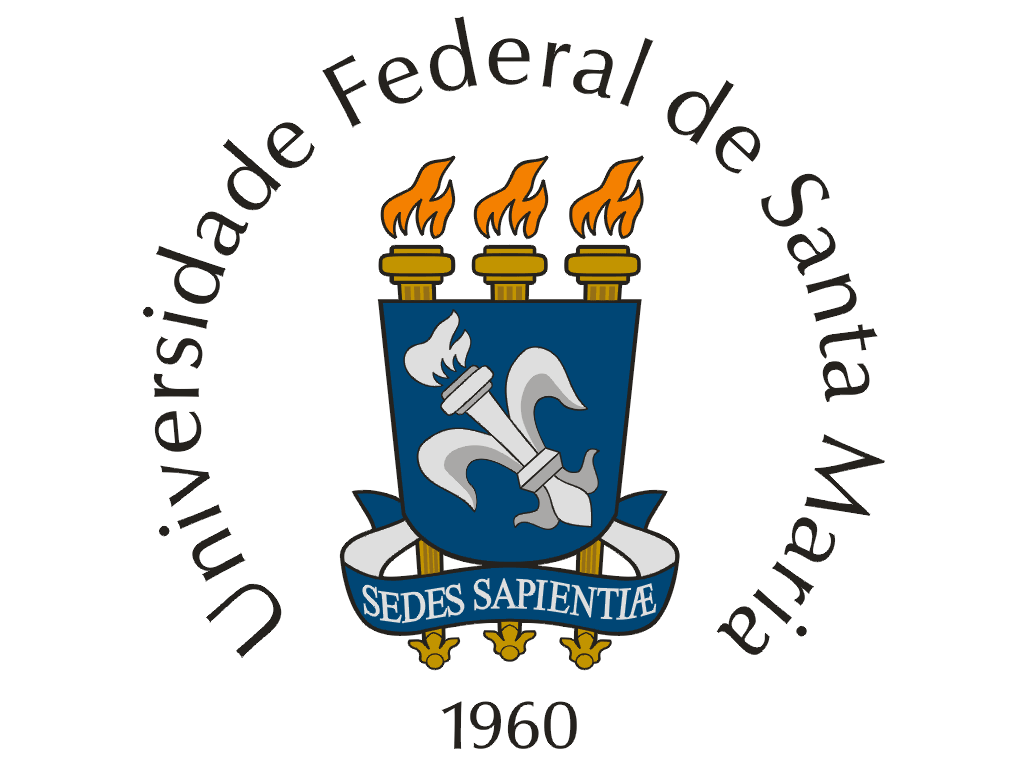 UNIVERSIDADE FEDERAL DE SANTA MARIAPROGRAMA DE DISCIPLINAQUÍMICACÓDIGONOME (CARGA HORÁRIA - CRÉDITOS)CARÁTERQMC1807Mecanismos de Reações Inorgânicas (45-3)EletivaRevisar e aprofundar os conceitos relacionados à química de coordenação, estrutura e propriedades termodinâmicas e cinéticas dos complexos de metais de transição. Entender os possíveis mecanismos envolvendo compostos de coordenação e/ou organometálicos.TÍTULO E DISCRIMINAÇÃO DAS UNIDADESUNIDADE 1 – TEORIAS DE LIGAÇÃO EM COMPLEXOS 1.1 – Teoria do Campo Cristalino (TCC)1.2 – Teoria do Campo Ligante (Orbitais Moleculares – TCL)1.3 – Diagramas dos OM para complexos tetra-, penta- e hexa-coordenados1.4 – Retrodoação eletrônica e efeito nefelauxéticoUNIDADE 2 – ESTABILIDADE E REATIVIDADE DE COMPLEXOS2.1 – Termodinâmica e Equilíbrios de Formação de Complexos2.2 – Labilidade e InérciaUNIDADE 3 – MECANISMOS DE REAÇÃO3.1 – Reações de substituição de ligantes3.2 – Reações de substituição em complexos octaédricos 3.3 – Reações de substituição em complexos quadrático-planos3.4 – Reações de substituição em complexos em outras geometrias3.5 – Mecanismos de reações redox3.6 – Correlação estrutura x reatividade3.7 – Reações de adição oxidativaUNIDADE 4 – MECANISMOS DE ISOMERIZAÇÃO E RACEMIZAÇÃO EM COMPLEXOS4.1 – Mecanismo intermolecular4.2 – Mecanismo intramolecular  4.3 – Complexos tris-quelatos4.4 – Complexos bis(bidentados)4.5 – Rearranjo fotoquímicoUNIDADE 5 – REAÇÕES FOTOQUÍMICAS COM METAIS DE TRANSIÇÃO5.1 – Conceitos fotoquímicos básicos5.2 – Reações de fotossubstituição 5.3 – Reações fotoredoxTÍTULO E DISCRIMINAÇÃO DAS UNIDADES5.4 – Fotoreações em ligantes5.5 – Conversões de energia e fotossíntese artificialUNIDADE 6 – TRANSFERÊNCIA DE ELÉTRONS6.1 – Mecanismos de esfera interna e externa6.2 – Transferência de elétrons fotoinduzida6.3 – Transferência de energia Foster e DexterBIBLIOGRAFIA BÁSICA E COMPLEMENTARBIBLIOGRAFIA BÁSICA E COMPLEMENTARBIBLIOGRAFIA BÁSICA E COMPLEMENTARMIESSLER, G. L.; FISCHER, P. J.; TARR, D. A.; Química Inorgânica, 5a Ed., Pearson, São Paulo, 2014.JORDAN, R. B.; Reaction Mechanisms of Inorganic and Organometallic Systems, 3rd Ed., Oxford University Press, Oxford, 2007.HAY, R. W.; Reaction Mechanisms of Metal Complexes, Horwood Publishing, Chichester, 2000.ASPERGER, S.; Chemical Kinetics and Inorganic Reaction Mechanisms, 2nd Ed., Springer, New York, 2003.TOMA, H. E.; Coleção de Química Conceitual: Química de Coordenação, Organometálica e Catálise, Vol. 4, Blucher, São Paulo, 2013.         HUHEEY, J. E., KEITER, E. A; KEITER, R. L.; Inorganic Chemistry - Principles of Structure and Reactivity, 4th Ed., Harper Collins College Publishers, Glenview, 1993.PORTERFIELD, W. W.; Inorganic Chemistry, 1st Ed., Addison-Wesley Publishing Company, Boston, 1984.EDWARDS, J. O.; Progress in Inorganic Chemistry – Part II, Vol. 17, Inderscience Publishers, Geneva, 1972.Artigos científicos recentes publicados em periódicos da área sobre o tema.MIESSLER, G. L.; FISCHER, P. J.; TARR, D. A.; Química Inorgânica, 5a Ed., Pearson, São Paulo, 2014.JORDAN, R. B.; Reaction Mechanisms of Inorganic and Organometallic Systems, 3rd Ed., Oxford University Press, Oxford, 2007.HAY, R. W.; Reaction Mechanisms of Metal Complexes, Horwood Publishing, Chichester, 2000.ASPERGER, S.; Chemical Kinetics and Inorganic Reaction Mechanisms, 2nd Ed., Springer, New York, 2003.TOMA, H. E.; Coleção de Química Conceitual: Química de Coordenação, Organometálica e Catálise, Vol. 4, Blucher, São Paulo, 2013.         HUHEEY, J. E., KEITER, E. A; KEITER, R. L.; Inorganic Chemistry - Principles of Structure and Reactivity, 4th Ed., Harper Collins College Publishers, Glenview, 1993.PORTERFIELD, W. W.; Inorganic Chemistry, 1st Ed., Addison-Wesley Publishing Company, Boston, 1984.EDWARDS, J. O.; Progress in Inorganic Chemistry – Part II, Vol. 17, Inderscience Publishers, Geneva, 1972.Artigos científicos recentes publicados em periódicos da área sobre o tema.MIESSLER, G. L.; FISCHER, P. J.; TARR, D. A.; Química Inorgânica, 5a Ed., Pearson, São Paulo, 2014.JORDAN, R. B.; Reaction Mechanisms of Inorganic and Organometallic Systems, 3rd Ed., Oxford University Press, Oxford, 2007.HAY, R. W.; Reaction Mechanisms of Metal Complexes, Horwood Publishing, Chichester, 2000.ASPERGER, S.; Chemical Kinetics and Inorganic Reaction Mechanisms, 2nd Ed., Springer, New York, 2003.TOMA, H. E.; Coleção de Química Conceitual: Química de Coordenação, Organometálica e Catálise, Vol. 4, Blucher, São Paulo, 2013.         HUHEEY, J. E., KEITER, E. A; KEITER, R. L.; Inorganic Chemistry - Principles of Structure and Reactivity, 4th Ed., Harper Collins College Publishers, Glenview, 1993.PORTERFIELD, W. W.; Inorganic Chemistry, 1st Ed., Addison-Wesley Publishing Company, Boston, 1984.EDWARDS, J. O.; Progress in Inorganic Chemistry – Part II, Vol. 17, Inderscience Publishers, Geneva, 1972.Artigos científicos recentes publicados em periódicos da área sobre o tema.Data: ____/____/____                     ______________________                       Coordenador do CursoData: ____/____/____                ___________________________                     Chefe do DepartamentoData: ____/____/____                ___________________________                     Chefe do Departamento